notice of executive session
Indiana Utility Regulatory Commission Nominating Committee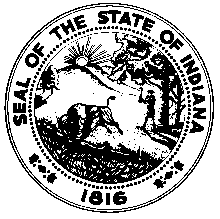 Monday, January 23, 2017 approximately 8:15 am ETIndiana Statehouse Room 319200 West Washington StreetIndianapolis, IN 46204The Indiana Utility Regulatory Commission Nominating Committee will hold an Executive Session, as that term is defined by Indiana Code § 5-14-1.5-2(f), for the purpose of considering the appointment of a public official pursuant to Indiana Code § 5-14-1.5-6.1 (b)(10).